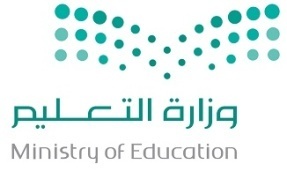 اختبار منتصف الدراسات الإسلامية الصف الخامس ابتدائي الفصل الدراسي الثالث العام ١٤٤٥هـالسؤال الأول : اختار الإجابة الصحيحة مما يلي : السؤال الثاني : أ - اذكر ثلاث من الإعذار التي تبيح ترك الجمة والجماعة : - ……………………………- ……………………………- ……………………………ب - عدد مراتب الدين :- ……………………………- ……………………………- ……………………………السؤال الثالث : أكمل الفراغات :١ - يجوز للمريض أن يصلي قاعدا إذا …………………………… عن الصلاة قائما٢ - معنى كلمة اليوم الآخر ……………………………٣ - للمريض أن …………………………… بين الصلاتين إن أحتاج لذلك٤ - اسعى للاتصاف بالكرم لأنه من الأخلاق ……………………………٥ - معنى الإيمان بالله هو المعبود ……………………………٦ - ما سئل رسول الله صلى الله عليه وسلم شيئا إلا ……………………………7 - الاحسان هو أن تعبد الله ……………………………٨ - أبو شريح العدوي هو ……………………………٩ - أقل مسافة يجوز القصر فيها قصر الصلاة ……………………………السؤال الرابع :أ - ما الصلوات التي لا يجوز قصرها ؟- ……………………………- ……………………………ب - اكمل الحديث :عَنْ أَبِي يَحْيَى صُهَيْبِ بْنِ سِنَانٍ قَالَ : قَالَ رَسُولُ الله ﷺ : ((عَجَباً لَأَمْرِ الْمُؤْمِنِ إِنَّ أَمْرَهُ كُلَّهُ لَهُ …………………، وَلَيْسَ ذَلِكَ لِأَحَدٍ إِلا للْـ ………………… : إِنْ أَصَابَتْهُ سَرَّاءُ …………………  فَكَانَ خَيْراً لَهُ، وَإِنْ أَصَابَتْهُ ضَرَّاءُ ………………… فَكَانَ خَيْراً لَهُ)) رواه مسلممع تمنياتي للجميع بالتوفيقمعلم/ـة المادة : …………………………  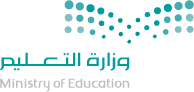 طالبتي العزيزة استعيني بالله ثم اجيبي على ما يلي :                السؤال الأول: اختاري الاجابة الصحيحة مما يلي:     السؤال الثانـي :   صلي الفقرة من العمود الأول بما يناسبه من العمود الثاني :    السؤال الثالث : أكملي الفراغات بما يناسبها من الكلمات التالية  :    (رقية – أم كلثوم – أعطاه -الصبر -بالسنة  -الظهر )       1-من الصلوات التي يجوز قصرها صلاة................2- من أسماء بنات النبي صلى الله عليه وسلم ................و.................3- إذا تساوى شخصان في حفظ القرآن يقدم في إمامة الصلاة الأعلم ...............٥- ما سئل رسول الله صلى الله عليه وسلم شيئًا إلا ................6-حبس النفس عن الجزع والسخط تعريف لـ........................ب. أجيبي عما يلي :١. أكملي الحديث التالي : عن صهيب بن سنان رضي الله عنه قال :قال النبي صلى الله عليه وسلم : (عجبًا لأمر المؤمن إن أمره كله ..............،وليس ذلك لأحد إلا للمؤمن ،إن أصابته سراء.........فكان .......له ،وإن أصابته ضراء ............فكان خيرًا له).٢.رتبي حالات وضع المريض في صلاته :(يصلي على جنب -يصلي قائمًا -يصلي قاعدًا -يصلي مستلقيًا على ظهره )-------------------------------------------------------------------------------------                                   انتهت الأسئلة مع تمنياتي لكم بالتوفيق والنجاح                                  معلمة المادة /   جواهر الجبير                                                                   السؤال الأول: اختاري الاجابة الصحيحة مما يلي: السؤال الثانـي : صلي الفقرة من العمود الاول  بما يناسبه من العمود الثاني :  رقما                                  انتهت الاسئله – وفقكن الله يا اجمل البنات             أسم الطالب/ـة……………………….…………………………….………………………١- عدد أركان الإيمان :١- عدد أركان الإيمان :( أ ) ٤( ب ) ٦٢- الركن الثاني من أركان الإيمان :٢- الركن الثاني من أركان الإيمان :( أ ) الإيمان بالقدر( ب ) الإيمان بالملائكة٣- عندما يصاب الإنسان بمصيبة أو مكروه يقول :٣- عندما يصاب الإنسان بمصيبة أو مكروه يقول :( أ ) لو فعلت كذا أو كذا( ب ) قدر الله وما شاء فعل٤- المراد بالمؤمن القوي :٤- المراد بالمؤمن القوي :( أ ) قوة البدن( ب ) قوة الإيمان٥- حكم الإتيان إلى المسجد بالروائح الكريهة :٥- حكم الإتيان إلى المسجد بالروائح الكريهة :( أ ) جائز( ب ) غير جائزوزارة التعليم الابتدائية الأولى بأم أثلة  المادة:الدراسات الإسلامية( التوحيد-الحديث-الفقه)وزارة التعليم الابتدائية الأولى بأم أثلة  الصف:الخامس وزارة التعليم الابتدائية الأولى بأم أثلة  أسئلة اختبار مادة الدراسات الإسلامية    الفصل الدراسي الثالث  للعام الدراسي 1444هـ    اسم الطالبة رباعيا: .................................................................................   اسم الطالبة رباعيا: .................................................................................   اسم الطالبة رباعيا: .................................................................................   اسم الطالبة رباعيا: .................................................................................١. عندما عصا قبيلة دوس الدخول في الإسلام فإن النبي صلى الله عليه وسلم :أ.دعا لهم بالهدايةب.  أمر بقتالهمج . دعا عليهم٢. عدد أركان الإيمان:أ.5ب.6ج. 1٣. المراد بالمؤمن القوي هو القوي في:أ.البدنب. الحفظج. الإيمان والصبر٤. معنى كلمة (جائزته) الواردة في الحديث :أ.حقه الواجب من الضيافةب. صدقته الواجبةج.هديته الواجبة٥.  ولد النبي صلى الله عليه وسلم في:أ. المدينة النبويةب.مكة المكرمةج. تبوك6-بعث النبي صلى الله عليه وسلم بالنبوة وعمره:أ.40 سنة ب.35سنة ج.23سنة               العمود الثانيالإجابةالعمود الاولرقم80كمفرض الله تعالى الصلوات الخمس في:١تبسم في وجههأقل مسافة يجوز فيها قصر الصلاة:٢الحلممن الأعذار المبيحة لترك الجمعة والجماعة للرجال:٣الحراسة -المرضالتعقل والتثبت في الأمور وترك العجلة معنى :٤السماءكان موقف النبي صلى الله عليه وسلم من الأعرابي الذي جذب ردائه:٥الدراسات الاسلاميهالدراسات الاسلاميهالمادة:المادة: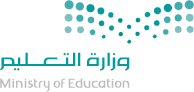 وزارة التعليم إدارة التعليم خامس  ابتدائيخامس  ابتدائيالصف:الصف:وزارة التعليم إدارة التعليم أسئلة اختبار ماده الدراسات الاسلاميه منتصف الفصل الدراسي الثالث     1444هـ   اسم الطالبة المميزه / ………………………                            استعيني بالله جميلتي واجيبي عما يلي :                                  .   اسم الطالبة المميزه / ………………………                            استعيني بالله جميلتي واجيبي عما يلي :                                  .   اسم الطالبة المميزه / ………………………                            استعيني بالله جميلتي واجيبي عما يلي :                                  .ج .  دعا عليهم بالقتالب.  امر بقتالهمأ.  دعا لهم بالهدايه١- عندما عصت قبيله اوس الدخول في الإسلام فان الرسول ؛ج .   ٨ب.   ٤أ.   ٥٢.  عدد اركان الإسلام ج. -  ٧ب.  ٨ أ.  ٦٣. عدد اركان الايمان ج . الحفظب. البدنأ.  الايمان والصبر٤.  المراد ( بالمؤمن القوي ) هوالقوي فيج. ليلهب.  يوم أ. يوم وليله٥. الحق الواجب للضيف من الاكرام ج . هديته الواجبهب. صدقته الواجبه أ. حقه الواجب من الضيافه٦. معنى كلمه ( جائزته ) الواده في الحديث :ج. - مباحب. مستحب أ.  واجب٧. حكم اكرام الضيف ج . الرحمهب. الحياءأ.  الصبر ٨.- حبس النفس عن الجزع والسخط هو تعريف:ج. امر بضربهب. غضب عليه أ. تبسم في وجهه٩- موقف النبي من الاعرابي الذي جذب ردائه :ج. ٩ب. ١أ. ٣١٠-  . عدد مراتب الدينالعمود الثانياإلجابةالعمود الاولرقمالظهر – العصر هو التثبت والتعقل في الأمور وترك الغضب ١  يصلين خلف الرجال ويتأخرن عنهمما سؤل الرسول شيئا الا ….٢  قدر الله وماشاء فعليستحب ان يقول من يحصل له مكروه ولم يحصل على مراده٣  اعطاهتقف النساء عندما يصلين مع جماعه الرجال ٤تعريف الحلممن الصلوات التي يجوز قصرها ٥